Об утверждении административного регламента администрации Вурнарского городского поселенияВурнарского района Чувашской Республики по предоставлению муниципальной услуги «Выдача уведомления о переводе жилого помещенияв нежилое и нежилого помещения в жилое помещение»В соответствии с Федеральным законом от 06.10.2003 г. № 131-ФЗ «Об общих принципах организации местного самоуправления в Российской Федерации», Федеральным законом от 27.07.2010 г. № 210-ФЗ «Об организации предоставления государственных и муниципальных услуг», администрация Вурнарского городского поселения Вурнарского района Чувашской РеспубликиПОСТАНОВЛЯЕТ:I. Утвердить административный регламент администрации Вурнарского городского поселения Вурнарского района Чувашской Республики по предоставлению муниципальной услуги «Выдача уведомления о переводе жилого помещения в нежилое и нежилого помещения в жилое помещение».II. Настоящее постановление вступает в силу после его официального опубликования.III. Контроль исполнения настоящего постановления оставляю за собой.Глава администрации Вурнарского городского поселения					А.А. ВладимировИсп.: Петров В.Н.+7(83537)26189ЧĂВАШ РЕСПУБЛИКИВĂРНАР РАЙОНĚЧĂВАШ РЕСПУБЛИКИВĂРНАР РАЙОНĚЧĂВАШ РЕСПУБЛИКИВĂРНАР РАЙОНĚЧĂВАШ РЕСПУБЛИКИВĂРНАР РАЙОНĚЧĂВАШ РЕСПУБЛИКИВĂРНАР РАЙОНĚ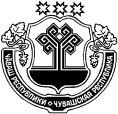 ЧУВАШСКАЯ РЕСПУБЛИКАВУРНАРСКИЙ РАЙОНЧУВАШСКАЯ РЕСПУБЛИКАВУРНАРСКИЙ РАЙОНЧУВАШСКАЯ РЕСПУБЛИКАВУРНАРСКИЙ РАЙОНЧУВАШСКАЯ РЕСПУБЛИКАВУРНАРСКИЙ РАЙОНВĂРНАР ХУЛА ПОСЕЛЕНИЙĚН АДМИНИСТРАЦИЕ ЙЫШĂНУВĂРНАР ХУЛА ПОСЕЛЕНИЙĚН АДМИНИСТРАЦИЕ ЙЫШĂНУВĂРНАР ХУЛА ПОСЕЛЕНИЙĚН АДМИНИСТРАЦИЕ ЙЫШĂНУВĂРНАР ХУЛА ПОСЕЛЕНИЙĚН АДМИНИСТРАЦИЕ ЙЫШĂНУВĂРНАР ХУЛА ПОСЕЛЕНИЙĚН АДМИНИСТРАЦИЕ ЙЫШĂНУАДМИНИСТРАЦИЯ ВУРНАРСКОГО ГОРОДСКОГО ПОСЕЛЕНИЯПОСТАНОВЛЕНИЕАДМИНИСТРАЦИЯ ВУРНАРСКОГО ГОРОДСКОГО ПОСЕЛЕНИЯПОСТАНОВЛЕНИЕАДМИНИСТРАЦИЯ ВУРНАРСКОГО ГОРОДСКОГО ПОСЕЛЕНИЯПОСТАНОВЛЕНИЕАДМИНИСТРАЦИЯ ВУРНАРСКОГО ГОРОДСКОГО ПОСЕЛЕНИЯПОСТАНОВЛЕНИЕ03.08.202099№03.08.2020       №99Вăрнар поселокеВăрнар поселокеВăрнар поселокеВăрнар поселокеВăрнар поселокепоселок Вурнарыпоселок Вурнарыпоселок Вурнарыпоселок Вурнары